
附件1：招聘岗位计划表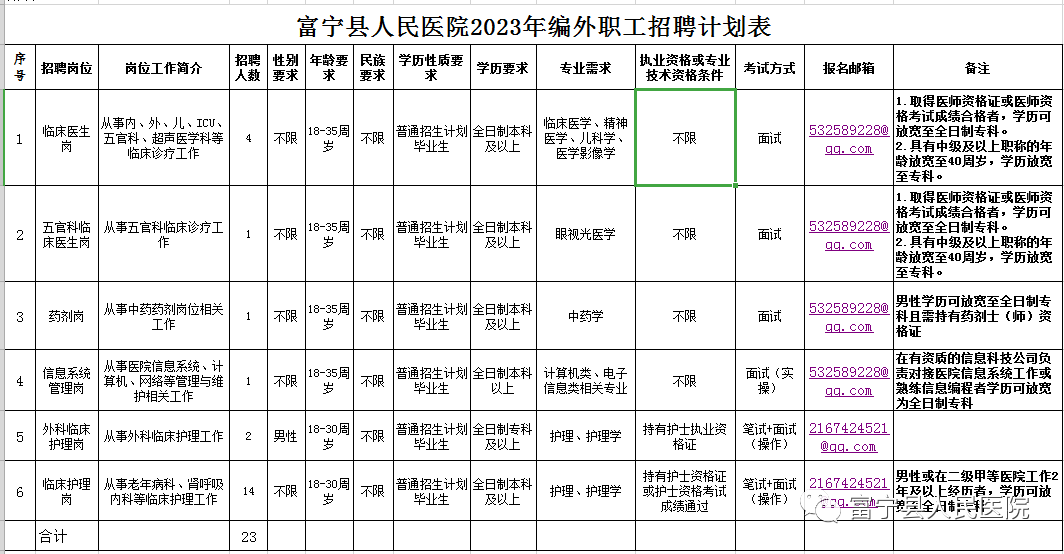 附件2：招聘报名信息登记表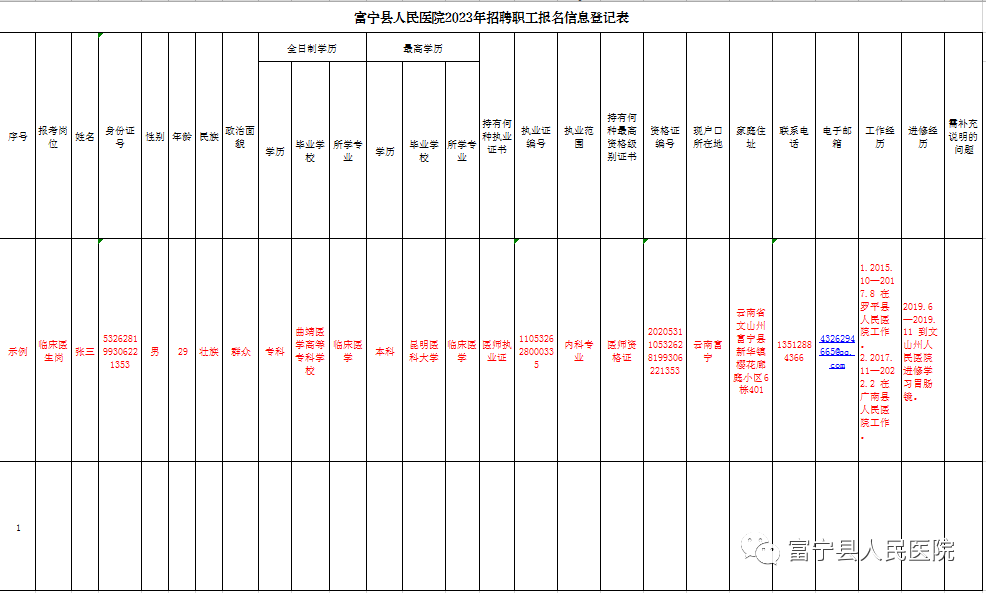 